Bartlett Country Club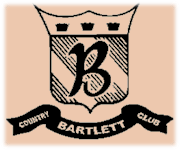 StationsFresh Inspirations $6An Assortment of Fresh Spring Greens, And Romaine Lettuce, with various Salad Toppings, Gourmet Dressing and Grilled Chicken.Potato Bar $5Mash Potatoess and Sweet Mash Potato with Various toppings of Cheeses, Fresh Herbs, Pesto's, Bacon, Pea's, Brown Sugar, Honey and Gravy. Pasta Station $6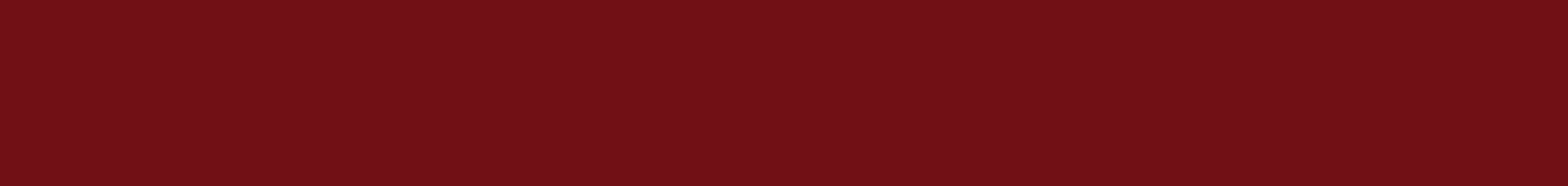 Bowtie Pasta with Broccoli and Grilled Chicken in Pesto Alfredo Sauce. Penne Pasta with Peppers and Onions in  Marinara Sauce with Italian Sausage.Vegetable Station $4Chef selections of two Seasonal VegetablesSeafood Station $15Raw Clams and Oysters, King Crab, Shrimp Cocktail, Mussel Marinara, Lemons, Coctkail Sauce.Asian Station $7Shrimp and Chicken Stir Fry with Asian Vegetables and Sauces accompanied by  Fried Rice and Lo Mein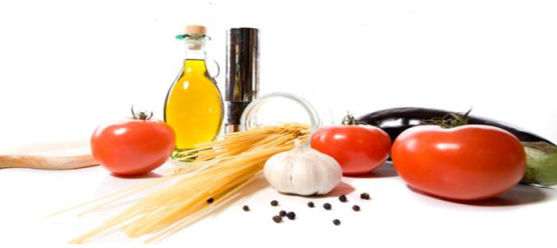 Southwestern Fajita Station $7Flour Tortillas with Shreded Lettuce, Cheddar Jack Cheese, Jalapenos, Black Olives, Red Onion, Guacamole, Sour Cream and Grilled Chicken with Peppers and Onions. And Spanish riceCurry Station $6Sauteed Chicken in a Red Curry Sauce, Sauteed Lamb in a Garam Masala Sauce, Basmati Rice, Pita Bread, and Flat BreadSushi Station $7An assortment of Shrimp, Ahi Tuna, and Vegetarian Rolls with traditional accompiantments of wasabi, pickled ginger, and soy sauce.Fruit Fondu Station $6Fresh Strawberries, Pineapple, Melon, Pretzels, Marshmellows, and Chopped Nuts with Melted Chocolate.Carving Stations Prime Rib									$7Beef Tenderloin								$9Montreal Porkloin							$5Peppercrusted Round of Beef				$6Roast Turkey									$5Pit Smoked Ham								$5*All stations are based on appetizer portions for your guesta minimum of four stations are required*